St Anne’s College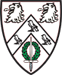 MCR Motions – General MeetingWeek 4, Trinity Term, 18th May 2022Motion: To increase the number of BAME reps next year from 1 to 2Proposed by: Ryan GiddaSeconded by: Shivani ChivukulaThis MCR notes that:The role of the MCR Ethnic Minority representative (EMR), currently named BAME rep, is a role as important as Social Secretary and Welfare representatives. The current number of students allocated to the role of EMR is 1, compared to 4 for social secretaries and 4 for welfare secretaries.The role of EMR is an extensive commitment that would benefit from an extra student dedicated to its role. The MCR is an extremely diverse and multi-cultural community, with students from all faiths, backgrounds and areas of the world. Some other colleges in Oxford already have multiple people dedicated to such a role (for example, the Corpus JCR). This MCR believes that:The number of students being expanded would highlight the importance and responsibility of the role.The benefits would include allowing the EMRs to put on more events for St Anne’s students focused on multiple areas such as (but not limited to) education, insight & awareness, welfare and social.This would also benefit the EMR students themselves, having a colleague to share the workload for such a role.This MCR therefore resolves to:Increase the number of BAME reps from 1 to 2 in the next round of general elections when the committee completely changes next year.
